Занятие 1.Что из чего сделано? Изготовление мыла.Цель исследования: получение  твердого  мыло в бытовых  условиях.Задачи исследования: изучить историю создания  мыла;выяснить способ изготовления  мыла с использованием натуральных добавок;получить мыло в бытовых  условиях. Методы проведенных исследований: поисковый, исследовательский, практический, эксперимент. Основные результаты исследования: формирование навыков гигиены, позволяющие более грамотно выбирать средства гигиены. Проектным продуктом будет  изготовленное мыло ручной работы.Ход занятия.I. Актуализация темы.-Определите тему нашего занятия, разгадав кроссворд.( индивидуально)Отгадайте загадки.Костяная спинка,Жесткая щетинка,С мятной пастой дружит,Нам усердно служит.(щётка)Хожу, брожу не по лесам?А по усам, по волосам,И зубы у меня длинней,Чем у волков и мышей.(расчёска)Гладко, душисто, моет чисто! (мыло)Резинка — АкулинкаПошла гулять по спинке.А пока она гуляла,Спинка розовая стала.(мочалка)-О чём поведём разговор?Слайд 3.- Этим вопросом занимается целая наука. Как она называется?Составьте из букв её название.-Личная гигиена —свод правил, выполнение которых способствует сохранению и укреплению здоровья.- Грязные ногти, нечесаные волосы - первые признаки нечистоплотности. Грязная кожа и одежда могут причинить вред  здоровью. А с неряхами,  конечно, не очень-то любят общаться.Слайд 4.-Какие правила гигиены вам знакомы? Основные правила личной гигиены.Соблюдение чистоты собственного тела.Идеальная чистота волос.Тщательный уход за полостью рта.Уход за ногтями.Соблюдение чистоты нательного белья и обуви.Вывод. Азы гигиенического воспитания, элементарные навыки  по уходу за своим телом должен знать  и соблюдать каждый человек..II. Построение гипотезы. - Назовите предметы , которые помогают выполнять гигиенические правила.- У вас на столах предметы. Назовите  их.( зола, трава, глина).-Как эти предметы связаны с гигиеной ? Можно ли применять эти вещества в гигиенических целях?Слайд 5.- Представьте , что вы живёте  в Древней Руси. Как будете заботиться о чистоте тела? Что использовать?     (что дала природа)Слайд 6.В старину широко использовали  растения, которые  способствовали образованию пены. По мыльным свойствам эти растения называли мыльным корнем, или мыльнянкой.В качестве моющих средств во многих местах пользовались глинистыми веществами. Достаточно было такой глиной натереть волосы или ткань, а затем прополоскать проточной водой.В древности на Руси для приготовления моющего средства использовали золу. Её заливали ключевой или дождевой водой, отстаивали сутки. Затем раствор процеживали, разводили водой и применяли его для мытья волос.- Попробуйте помыть руки моющим средством из золы.( учитель  заранее приготовил это средство)-Какие средства гигиена использовали в давние времена?Вывод. В древние времена  люди заботились  о чистоте, но использовали то, что давала природа. Слайд7.III. История создания  мыла.- Как вы думаете, когда же появилось мыло?Египетский папирус середины 2 тыс. до н. э. свидетельствует, что египтяне регулярно употребляли мыло в омовениях.В древней Греции и Риме научились варить мыло  в 1 веке до нашей эры. Мыло было предметом роскоши и ценилось наряду с дорогими лекарствами и зельями. В  Центральную Европу мыло попало в 17 веке. Это был продукт дорогостоящий и малодоступный, производился в небольших количествах.В России мыловаренное производство получило распространение во  времена  Петра I. Настоящая мыловаренная промышленность развилась к 19 веку. Вывод. Мыло появилось очень давно, но было предметом роскоши.IY. Изготовление мыла.- Мыло можно без проблем купить в магазине, но сделанное своими руками будет гораздо полезнее для кожи, так как содержит только те натуральные ингредиенты, которые вы знаете и которым доверяете.-Предлагаю создать мыло своими руками.-Познакомьтесь с ингредиентами (основа для мыла, натуральные пищевые  красители, ароматизаторы)- Подумайте, какое мыло вы хотели бы создать по цвету и запаху.Слайд 8.План изготовления мыла.1. Расплавление основы.2. Добавление ароматических масел.3.Подкрашивание.4.Другие добавки.5. Разливание в формы.6. Извлечение из формочек.-Правила безопасности.Y. Рефлексия.-Кто доволен своей работой?-Кому хочется ещё сделать?Решение кроссворда.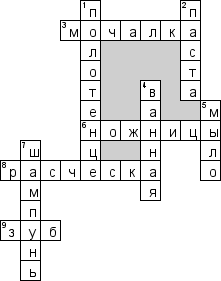 По горизонтали 3. Рукавичка, которая моет тело 6. Чтобы ногти были аккуратными нам нужны8. Перед тем, как заплести косичку, возьмем …9. Что нужно чистить пастой 2 раза в день - утром и вечером?По вертикали1. Вытереть чисто тельце, нам поможет …  2. Чтобы зубы были чистые, каждое утро и вечер нам нужна зубная …  4. Куда нужно идти первым делом после того как проснулся и перед тем, как лечь спать?  5. Что поможет отмыть руки  7. Чтобы волосы были чистыми, пригодится